แบบขออนุมัติผลการเรียน“ร”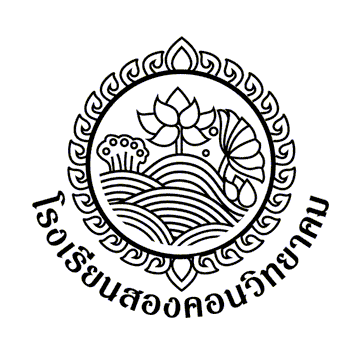 โรงเรียนสองคอนวิทยาคม									อ.แก่งคอย  จ.สระบุรีวันที่……..เดือน…………………………พ.ศ…………….เรื่องขออนุมัติผลการเรียน  “ร”เรียนผู้อำนวยการโรงเรียนสองคอนวิทยาคม	ข้าพเจ้า………………………………………………………………………….ครูผู้รับผิดชอบดูแลการสอนรายวิชา………………………………………………..……………….รหัส………………………..ขอยื่นแบบเสนอรายชื่อนักเรียน ต่อผู้อำนวยการโรงเรียนสองคอนวิทยาคม  เพื่อขออนุมัติผลการเรียน  “ร”  ดังมีรายชื่อต่อไปนี้	จึงเรียนมาเพื่อโปรดทราบและพิจารณา						ลงชื่อ……………………….………………ครูประจำวิชา					                 (………………………………………)	ลงชื่อ……………………………หัวหน้ากลุ่มบริหารงานวิชาการ			 		                 (นางรจิตรา  วงษ์เพิก)ผลการพิจารณา อนุมัติ     ไม่อนุมัติ  ………………………………………………………………………………………………………………………………………………………						ลงชื่อ…………………..………………						       (นางจิรัฐยา  โพธิ์เงิน)						ผู้อำนวยการโรงเรียนสองคอนวิทยาคมลำดับที่ชื่อ  -  สกุลชั้นเหตุผลในการให้ “ร”